Результаты опроса
«Анкетирование потребителей для оценки качества оказываемых услуг и обслуживания»Лицо, заполнившее анкетуУкажите наиболее удобный для Вас способ взаимодействия с АО «Облкоммунэнерго»:По каким вопросам Вы обращались в АО «Облкоммунэнерго»По пятибалльной шкале оцените качество обслуживания при решении Вашего вопросаПо пятибалльной шкале оцените уровень качества энергоснабжения Вашего домовладения (помещения и пр.)По пятибалльной шкале оцените уровень безопасности энергоснабжения Вашего домовладения (помещения и пр.)По пятибалльной шкале оцените уровень оперативности сотрудников АО «Облкоммунэнерго» при устранении причин перерывов в электроснабжении Вашего домовладения (помещения и пр.)По пятибалльной шкале оцените уровень открытости и доступности информации о деятельности АО «Облкоммунэнерго»По пятибалльной шкале оцените уровень профессиональной грамотности сотрудников АО «Облкоммунэнерго»По пятибалльной шкале оцените уровень вежливости и клиентоориентированности сотрудников АО «Облкоммунэнерго»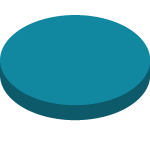 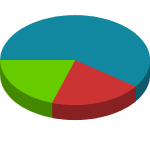 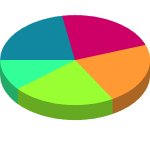 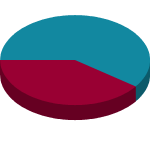 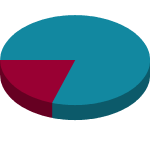 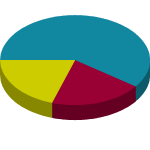 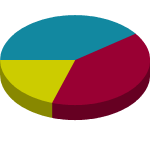 